Зарегистрировано в Минюсте России 25 декабря 2012 г. N 26374МИНИСТЕРСТВО ЗДРАВООХРАНЕНИЯ РОССИЙСКОЙ ФЕДЕРАЦИИПРИКАЗот 12 ноября 2012 г. N 901нОБ УТВЕРЖДЕНИИ ПОРЯДКАОКАЗАНИЯ МЕДИЦИНСКОЙ ПОМОЩИ НАСЕЛЕНИЮ ПО ПРОФИЛЮ"ТРАВМАТОЛОГИЯ И ОРТОПЕДИЯ"В соответствии со статьей 37 Федерального закона от 21 ноября 2011 г. N 323-ФЗ "Об основах охраны здоровья граждан в Российской Федерации" (Собрание законодательства Российской Федерации, 2011, N 48, ст. 6724; 2012, N 26, ст. 3442, 3446) приказываю:1. Утвердить прилагаемый Порядок оказания медицинской помощи населению по профилю "травматология и ортопедия".2. Признать утратившим силу приказ Министерства здравоохранения и социального развития Российской Федерации от 31 марта 2010 года N 201н "Об утверждении порядка оказания медицинской помощи населению при травмах и заболеваниях костно-мышечной системы" (зарегистрирован Министерством юстиции Российской Федерации от 30 апреля 2010 г., регистрационный N 17080).МинистрВ.И.СКВОРЦОВАУтвержденприказом Министерства здравоохраненияРоссийской Федерацииот 12 ноября 2012 г. N 901нПОРЯДОКОКАЗАНИЯ МЕДИЦИНСКОЙ ПОМОЩИ НАСЕЛЕНИЮ ПО ПРОФИЛЮ"ТРАВМАТОЛОГИЯ И ОРТОПЕДИЯ"1. Настоящий Порядок устанавливает правила оказания медицинской помощи больным (взрослым и детям) по профилю "травматология и ортопедия" в медицинских организациях (далее - медицинская помощь).2. Медицинская помощь оказывается в виде:первичной медико-санитарной помощи;скорой, в том числе скорой специализированной, медицинской помощи;специализированной, в том числе высокотехнологичной, медицинской помощи.3. Медицинская помощь может оказываться в следующих условиях:амбулаторно (в условиях, не предусматривающих круглосуточное медицинское наблюдение и лечение);в дневном стационаре (в условиях, предусматривающих медицинское наблюдение и лечение в дневное время, не требующих круглосуточного медицинского наблюдения и лечения);стационарно (в условиях, обеспечивающих круглосуточное медицинское наблюдение и лечение).4. Первичная медико-санитарная помощь предусматривает мероприятия по профилактике, диагностике, лечению травм и заболеваний костно-мышечной системы, медицинской реабилитации, формированию здорового образа жизни.5. Первичная медико-санитарная помощь включает:первичную доврачебную медико-санитарную помощь;первичную врачебную медико-санитарную помощь;первичную специализированную медико-санитарную помощь.Первичная медико-санитарная помощь оказывается в амбулаторных условиях и в условиях дневного стационара.Первичная доврачебная медико-санитарная помощь оказывается фельдшером.Первичная врачебная медико-санитарная помощь оказывается врачом-терапевтом участковым, врачом общей практики (семейным врачом).При наличии медицинских показаний к оказанию медицинской помощи, не требующей ее оказания в стационарных условиях, врач-терапевт участковый (врачи общей практики (семейные врачи), фельдшеры) или врач-хирург направляет больного в кабинет травматологии и ортопедии медицинской организации для оказания первичной специализированной медико-санитарной помощи.Первичная специализированная медико-санитарная помощь оказывается врачом-травматологом-ортопедом, а в случае его отсутствия - врачом-хирургом.При самостоятельном обращении больных с травмами и острыми заболеваниями костно-мышечной системы в кабинеты неотложной травматологии и ортопедии врач-травматолог-ортопед оказывает неотложную медицинскую помощь на основе стандартов медицинской помощи.В случае отсутствия кабинета травматологии и ортопедии в медицинской организации первичная специализированная медико-санитарная помощь оказывается в хирургических кабинетах.При выявлении онкологического заболевания травматологического или ортопедического профиля лечение и наблюдение больного, не требующего комбинированного и (или) сочетанного лечения, осуществляется врачом-травматологом-ортопедом, прошедшим профессиональную переподготовку по специальности "онкология".При невозможности оказания медицинской помощи в рамках первичной медико-санитарной помощи и наличии медицинских показаний больной направляется в медицинскую организацию, оказывающую специализированную медицинскую помощь.6. Скорая, в том числе скорая специализированная, медицинская помощь больным, требующим срочного медицинского вмешательства, оказывается фельдшерскими выездными бригадами скорой медицинской помощи, врачебными выездными бригадами скорой медицинской помощи, специализированными выездными бригадами скорой медицинской помощи травматологического и ортопедического профиля, в соответствии с приказом Министерства здравоохранения и социального развития Российской Федерации от 1 ноября 2004 г. N 179 "Об утверждении порядка оказания скорой медицинской помощи" (зарегистрирован Министерством юстиции Российской Федерации 23 ноября 2004 г., регистрационный N 6136), с изменениями, внесенными приказами Министерства здравоохранения и социального развития Российской Федерации от 2 августа 2010 г. N 586н (зарегистрирован Министерством юстиции Российской Федерации 30 августа 2010 г., регистрационный N 18289), от 15 марта 2011 г. N 202н (зарегистрирован Министерством юстиции Российской Федерации 4 апреля 2011 г., регистрационный N 20390) и от 30 января 2012 г. N 65н (зарегистрирован Министерством юстиции Российской Федерации 14 марта 2012 г., регистрационный N 23472).7. При оказании скорой медицинской помощи в случае необходимости осуществляется медицинская эвакуация, которая включает в себя санитарно-авиационную и санитарную эвакуацию.8. Скорая, в том числе скорая специализированная, медицинская помощь оказывается в экстренной и неотложной форме вне медицинской организации, а также в амбулаторных и стационарных условиях.9. Бригада скорой медицинской помощи доставляет больных с угрожающими жизни состояниями в медицинские организации, оказывающие круглосуточную медицинскую помощь по профилю "травматология и ортопедия" или "хирургия", "анестезиология и реанимация".10. При наличии медицинских показаний после устранения угрожающих жизни состояний больные переводятся в отделение травматологии и ортопедии или хирургическое отделение медицинской организации для оказания специализированной медицинской помощи.11. Специализированная, в том числе высокотехнологичная, медицинская помощь оказывается врачами-травматологами-ортопедами в стационарных условиях и условиях дневного стационара, а также в хирургическом отделении, имеющем в своем составе травматолого-ортопедические койки, и включает в себя профилактику, диагностику, лечение заболеваний и состояний, требующих использования специальных методов и сложных медицинских технологий, а также медицинскую реабилитацию.12. При наличии медицинских показаний лечение проводят с привлечением врачей-специалистов по специальностям, предусмотренным Номенклатурой специальностей специалистов с высшим и послевузовским медицинским и фармацевтическим образованием в сфере здравоохранения Российской Федерации, утвержденной приказом Министерства здравоохранения и социального развития Российской Федерации от 23 апреля 2009 г. N 210н (зарегистрирован Министерством юстиции Российской Федерации 5 июня 2009 г., регистрационный N 14032), с изменениями, внесенными приказом Министерства здравоохранения и социального развития Российской Федерации от 9 февраля 2011 г. N 94н (зарегистрирован Министерством юстиции Российской Федерации 16 марта 2011 г., регистрационный N 20144).13. Плановая медицинская помощь оказывается при проведении профилактических мероприятий, при заболеваниях и состояниях, не сопровождающихся угрозой жизни, не требующих экстренной и неотложной помощи, отсрочка оказания которой на определенное время не повлечет за собой ухудшение состояния, угрозу жизни и здоровью больного.14. Оказание медицинской помощи в медицинской организации, оказывающей специализированную медицинскую помощь, осуществляется по медицинским показаниям при самостоятельном обращении больного, по направлению фельдшера, врача-терапевта участкового, врача общей практики (семейного врача), врача-хирурга, врача-травматолога-ортопеда медицинской организации, оказывающей первичную медико-санитарную помощь, а также при доставлении больного бригадой скорой медицинской помощи.15. Оказание специализированной, за исключением высокотехнологичной, медицинской помощи осуществляется в федеральных государственных медицинских организациях, находящихся в ведении Министерства здравоохранения Российской Федерации, при необходимости установления окончательного диагноза в связи с нетипичностью течения заболевания, отсутствии эффекта от проводимой терапии и (или) повторных курсов лечения при вероятной эффективности других методов лечения, высоком риске хирургического лечения в связи с осложненным течением основного заболевания или наличием сопутствующих заболеваний, необходимости дообследования в диагностически сложных случаях и (или) комплексной предоперационной подготовке у больных с осложненными формами заболевания, сопутствующими заболеваниями, при необходимости повторной госпитализации по рекомендации указанных федеральных государственных медицинских организаций в соответствии с Порядком направления граждан Российской Федерации в федеральные государственные учреждения, находящиеся в ведении Министерства здравоохранения и социального развития Российской Федерации, для оказания специализированной медицинской помощи, приведенном в приложении к Порядку организации оказания специализированной медицинской помощи, утвержденному приказом Министерства здравоохранения и социального развития Российской Федерации от 16 апреля 2010 г. N 243н (зарегистрирован Министерством юстиции Российской Федерации 12 мая 2010 г., регистрационный N 17175), а также при наличии у больного медицинских показаний - в федеральных государственных медицинских организациях, оказывающих специализированную медицинскую помощь, в соответствии с Порядком направления граждан органами исполнительной власти субъектов Российской Федерации в сфере здравоохранения к месту лечения при наличии медицинских показаний, утвержденным приказом Министерства здравоохранения и социального развития Российской Федерации от 5 октября 2005 г. N 617 (зарегистрирован Министерством юстиции Российской Федерации 27 октября 2005 г., регистрационный N 7115).16. Больные с последствиями травм и заболеваний костно-мышечной системы при наличии медицинских показаний направляются для проведения реабилитационных мероприятий в специализированные медицинские и санаторно-курортные организации.17. Медицинские организации, оказывающие медицинскую помощь, осуществляют свою деятельность в соответствии с приложениями N 1 - 16 к настоящему Порядку.Медицинские организации, в структуре которых создается отделение травматологии и ортопедии, дополнительно оснащают операционную (операционный блок), входящую в структуру медицинской организации, в соответствии с приложением N 10 к настоящему Порядку.Приложение N 1к Порядку оказания медицинскойпомощи населению по профилю"травматология и ортопедия",утвержденному приказом Министерстваздравоохранения Российской Федерацииот 12 ноября 2012 г. N 901нПРАВИЛАОРГАНИЗАЦИИ ДЕЯТЕЛЬНОСТИ КАБИНЕТА ТРАВМАТОЛОГИИ И ОРТОПЕДИИ1. Настоящие Правила устанавливают порядок организации деятельности кабинета травматологии и ортопедии, который является структурным подразделением медицинских организаций, оказывающих первичную специализированную медико-санитарную помощь.2. Кабинет травматологии и ортопедии (далее - Кабинет) создается для осуществления консультативной, диагностической и лечебной помощи по профилю "травматология и ортопедия".3. На должность врача-травматолога-ортопеда Кабинета назначается специалист, соответствующий Квалификационным требованиям к специалистам с высшим и послевузовским медицинским и фармацевтическим образованием в сфере здравоохранения, утвержденным приказом Министерства здравоохранения и социального развития Российской Федерации от 7 июля 2009 г. N 415н (зарегистрирован Министерством юстиции Российской Федерации 9 июля 2009 г., регистрационный N 14292), с изменениями, внесенными приказом Министерства здравоохранения и социального развития Российской Федерации от 26 декабря 2011 г. N 1644н (зарегистрирован Министерством юстиции Российской Федерации 18 апреля 2012 г., регистрационный N 23879), по специальности "травматология и ортопедия".4. Структура и штатная численность Кабинета устанавливаются руководителем медицинской организации исходя из объема проводимой лечебно-диагностической работы и численности обслуживаемого населения с учетом рекомендуемых штатных нормативов, предусмотренных приложением N 2 к Порядку оказания медицинской помощи населению по профилю "травматология и ортопедия", утвержденному настоящим приказом.5. В Кабинете рекомендуется предусматривать помещение для осмотра больных и помещение для медицинских манипуляций.6. Оснащение Кабинета осуществляется в соответствии со стандартом оснащения, предусмотренным приложением N 3 к Порядку оказания медицинской помощи населению по профилю "травматология и ортопедия", утвержденному настоящим приказом.7. Основными функциями кабинета являются:оказание консультативной, диагностической и лечебной помощи больным с травмами и заболеваниями костно-мышечной системы по профилю "травматология и ортопедия";диспансерное наблюдение и медицинская реабилитация больных с травмами и заболеваниями костно-мышечной системы по профилю "травматология и ортопедия";проведение мероприятий по первичной профилактике травм и развития заболеваний костно-мышечной системы, а также вторичной профилактике осложнений и прогрессирующего течения заболеваний костно-мышечной системы;направление больных с травмами и заболеваниями костно-мышечной системы по профилю "травматология и ортопедия" для оказания медицинской помощи в стационарных условиях медицинской организации;участие в отборе больных для оказания высокотехнологичных видов медицинской помощи в соответствии с установленным порядком оказания высокотехнологичной медицинской помощи, а также учет лиц, ожидающих и получивших высокотехнологичную медицинскую помощь по профилю "травматология и ортопедия";участие в организации и проведении диспансеризации прикрепленного населения;осуществление экспертизы временной нетрудоспособности;направление больных на медико-социальную экспертизу;разработка и проведение мероприятий по санитарно-гигиеническому просвещению;участие в организации и проведении школ здоровья для больных с последствиями травм и заболеваниями костно-мышечной системы;внедрение в практику новых методов профилактики, диагностики и лечения больных с последствиями травм и заболеваниями костно-мышечной системы;ведение учетной и отчетной документации, предоставление отчетов о деятельности в установленном порядке, сбор данных для регистров, ведение которых предусмотрено законодательством.Приложение N 2к Порядку оказания медицинскойпомощи населению по профилю"травматология и ортопедия",утвержденному приказом Министерстваздравоохранения Российской Федерацииот 12 ноября 2012 г. N 901нРЕКОМЕНДУЕМЫЕ ШТАТНЫЕ НОРМАТИВЫКАБИНЕТА ТРАВМАТОЛОГИИ И ОРТОПЕДИИПримечания:1. Рекомендуемые штатные нормативы кабинета травматологии и ортопедии не распространяются на медицинские организации частной системы здравоохранения.2. Для районов с низкой плотностью населения и ограниченной транспортной доступностью медицинских организаций количество должностей кабинета травматологии и ортопедии устанавливается исходя из меньшей численности населения.3. Для организаций и территорий, подлежащих обслуживанию Федеральным медико-биологическим агентством, согласно распоряжению Правительства Российской Федерации от 21 августа 2006 г. N 1156-р (Собрание законодательства Российской Федерации, 2006, N 35, ст. 3774; N 49, ст. 5267; N 52, ст. 5614; 2008, N 11, ст. 1060; 2009, N 14, ст. 1727; 2010, N 3, ст. 336; N 18, ст. 2271; 2011, N 16, ст. 2303; N 21, ст. 3004; N 47, ст. 6699; N 51, ст. 7526; 2012, N 19, ст. 2410) количество должностей врача-травматолога-ортопеда устанавливается вне зависимости от численности прикрепленного населения.Приложение N 3к Порядку оказания медицинскойпомощи населению по профилю"травматология и ортопедия",утвержденному приказом Министерстваздравоохранения Российской Федерацииот 12 ноября 2012 г. N 901нСТАНДАРТ ОСНАЩЕНИЯ КАБИНЕТА ТРАВМАТОЛОГИИ И ОРТОПЕДИИПриложение N 4к Порядку оказания медицинскойпомощи населению по профилю"травматология и ортопедия",утвержденному приказом Министерстваздравоохранения Российской Федерацииот 12 ноября 2012 г. N 901нПРАВИЛАОРГАНИЗАЦИИ ДЕЯТЕЛЬНОСТИ ДНЕВНОГО СТАЦИОНАРА ПО ПРОФИЛЮ"ТРАВМАТОЛОГИЯ И ОРТОПЕДИЯ"1. Настоящие Правила устанавливают порядок организации деятельности дневного стационара по профилю "травматология и ортопедия" медицинской организации (далее - Дневной стационар).2. Дневной стационар является структурным подразделением медицинской организации и организуется для осуществления медицинской помощи по профилю "травматология и ортопедия" при заболеваниях и состояниях, не требующих круглосуточного медицинского наблюдения.3. Структура и штатная численность Дневного стационара устанавливаются руководителем медицинской организации, в составе которого он создан, исходя из объема проводимой лечебно-диагностической работы и численности обслуживаемого населения, с учетом рекомендуемых штатных нормативов, предусмотренных приложением N 5 к Порядку оказания медицинской помощи населению по профилю "травматология и ортопедия", утвержденному настоящим приказом.4. На должность заведующего дневным стационаром назначается специалист, соответствующий Квалификационным требованиям к специалистам с высшим и послевузовским медицинским и фармацевтическим образованием в сфере здравоохранения, утвержденным приказом Министерства здравоохранения и социального развития Российской Федерации от 7 июля 2009 г. N 415н, по специальности "травматология и ортопедия".5. В Дневном стационаре рекомендуется предусматривать:палаты;процедурную;перевязочную (гипсовую);операционную (при необходимости);кабинет лечебной физкультуры (при необходимости);кабинет механотерапии (при необходимости);пост медицинской сестры;кабинет заведующего дневным стационаром;комнату для приема пищи больными;кабинеты врачей;комнату персонала;комнату для временного хранения оборудования;санузел для персонала;санузел для пациентов;санитарную комнату.6. Оснащение Дневного стационара осуществляется в соответствии со стандартом оснащения дневного стационара, предусмотренным приложением N 6 к Порядку оказания медицинской помощи населению по профилю "травматология и ортопедия", утвержденному настоящим приказом.7. Дневной стационар осуществляет следующие функции:оказание медицинской помощи больным с травмами и заболеваниями костно-мышечной системы, не требующими круглосуточного медицинского наблюдения, на основе утвержденных стандартов медицинской помощи;наблюдение больных, которым была оказана медицинская помощь по профилю "травматология и ортопедия" в стационарных условиях;внедрение в практику современных методов диагностики, лечения и реабилитации больных с последствиями травм и заболеваниями костно-мышечной системы;ведение учетной и отчетной документации, предоставление отчетов о деятельности в установленном порядке, ведение которых предусмотрено законодательством;проведение санитарно-гигиенического обучения больных и их родственников;осуществление экспертизы временной нетрудоспособности;направление больных на медико-социальную экспертизу;участие в проведении мероприятий по повышению квалификации врачей и иных медицинских.8. При наличии медицинских показаний для оказания медицинской помощи, требующей круглосуточного медицинского наблюдения, а также при отсутствии возможности проведения дополнительных обследований в условиях Дневного стационара больной направляется для оказания медицинской помощи в стационарных условиях.Приложение N 5к Порядку оказания медицинскойпомощи населению по профилю"травматология и ортопедия",утвержденному приказом Министерстваздравоохранения Российской Федерацииот 12 ноября 2012 г. N 901нРЕКОМЕНДУЕМЫЕ ШТАТНЫЕ НОРМАТИВЫДНЕВНОГО СТАЦИОНАРА ПО ПРОФИЛЮ "ТРАВМАТОЛОГИЯИ ОРТОПЕДИЯ" <*>--------------------------------<*> В медицинских организациях, имеющих в своем составе дневной стационар по профилю "травматология и ортопедия", рекомендуется предусматривать должности врача по лечебной физкультуре (0,5 на 40 коек), врача-физиотерапевта (0,5 на 40 коек), инструктора по лечебной физкультуре (1 на 40 коек), медицинскую сестру по массажу (1 на 20 коек), медицинскую сестру по физиотерапии (1 на 20 коек).Приложение N 6к Порядку оказания медицинскойпомощи населению по профилю"травматология и ортопедия",утвержденному приказом Министерстваздравоохранения Российской Федерацииот 12 ноября 2012 г. N 901нСТАНДАРТОСНАЩЕНИЯ ДНЕВНОГО СТАЦИОНАРА ПО ПРОФИЛЮ "ТРАВМАТОЛОГИЯИ ОРТОПЕДИЯ"Приложение N 7к Порядку оказания медицинскойпомощи населению по профилю"травматология и ортопедия",утвержденному приказом Министерстваздравоохранения Российской Федерацииот 12 ноября 2012 г. N 901нПРАВИЛАОРГАНИЗАЦИИ ДЕЯТЕЛЬНОСТИ ОТДЕЛЕНИЯ ТРАВМАТОЛОГИИИ ОРТОПЕДИИ1. Настоящие Правила устанавливают порядок организации деятельности отделения травматологии и ортопедии, которое является структурным подразделением медицинской организации (далее - Отделение).2. Стационарное Отделение медицинской организации создается как структурное подразделение медицинской организации.3. Отделение возглавляет заведующий, назначаемый на должность и освобождаемый от должности руководителем медицинской организации, в составе которой создано Отделение.4. На должность заведующего Отделением и врача-травматолога-ортопеда назначается специалист, соответствующий требованиям, предъявляемым Квалификационными требованиями к специалистам с высшим и послевузовским медицинским и фармацевтическим образованием в сфере здравоохранения, утвержденным приказом Министерства здравоохранения и социального развития Российской Федерации от 7 июля 2009 г. N 415н, по специальности "травматология и ортопедия".5. Структура и штатная численность Отделения утверждаются руководителем медицинской организации, в составе которой оно создано, и определяются исходя из объема проводимой лечебно-диагностической работы и коечной мощности с учетом рекомендуемых штатных нормативов, предусмотренных приложением N 8 к Порядку оказания медицинской помощи населению по профилю "травматология и ортопедия", утвержденному настоящим приказом.6. В структуре Отделения рекомендуется предусматривать:кабинет заведующего;кабинет старшей медицинской сестры;процедурную;перевязочную;перевязочную (гипсовую);палату интенсивной терапии (при необходимости);кабинет лечебной физкультуры (при необходимости);кабинет механотерапии (при необходимости).7. В Отделении рекомендуется предусматривать:палаты для пациентов;помещение для врачей;комнату для медицинских работников;палату-изолятор;комнату для хранения медицинского оборудования;помещение сестры-хозяйки;буфетную и раздаточную;помещение для хранения чистого белья;помещение для сбора грязного белья;душевую и туалет для медицинских работников;душевые и туалеты для пациентов;санитарную комнату;комнату для посетителей;учебный класс клинической базы (при необходимости).8. Отделение осуществляет следующие функции:оказание специализированной, в том числе высокотехнологичной, медицинской помощи по профилю "травматология и ортопедия" с применением консервативных и (или) хирургических (в том числе микрохирургических) методов лечения на основе утвержденных стандартов медицинской помощи;оказание консультативной помощи врачам других подразделений медицинской организации по вопросам профилактики, диагностики и лечения больных с травмами и заболеваниями костно-мышечной системы;разработка и внедрение мероприятий, направленных на повышение качества лечебно-диагностической работы и снижение больничной летальности от травм и болезней костно-мышечной системы;освоение и внедрение в клиническую практику современных методов профилактики, диагностики, лечения и реабилитации больных;осуществление экспертизы временной нетрудоспособности;направление больных на медико-социальную экспертизу;проведение санитарно-гигиенического просвещения больных и их родственников;ведение учетной и отчетной документации, предоставление отчетов о деятельности в установленном порядке, сбор данных для регистров, ведение которых предусмотрено законодательством.9. Оснащение Отделения осуществляется в соответствии со стандартом оснащения, предусмотренным приложением N 9 Порядку оказания медицинской помощи населению по профилю "травматология и ортопедия", утвержденному настоящим приказом.10. Отделение может использоваться в качестве клинической базы образовательных учреждений среднего, высшего и дополнительного профессионального образования, а также научных организаций на договорной основе.Приложение N 8к Порядку оказания медицинскойпомощи населению по профилю"травматология и ортопедия",утвержденному приказом Министерстваздравоохранения Российской Федерацииот 12 ноября 2012 г. N 901нРЕКОМЕНДУЕМЫЕ ШТАТНЫЕ НОРМАТИВЫОТДЕЛЕНИЯ ТРАВМАТОЛОГИИ И ОРТОПЕДИИ <*>--------------------------------<*> В медицинских организациях, имеющих в своем составе отделение травматологии и ортопедии, рекомендуется предусматривать должности врача по лечебной физкультуре (0,5 на 40 коек), врача-физиотерапевта (0,5 на 40 коек), инструктора по лечебной физкультуре (1 на 40 коек), медицинскую сестру по массажу (1 на 20 коек), медицинскую сестру по физиотерапии (1 на 20 коек), а в медицинских организациях, оказывающих круглосуточную стационарную неотложную помощь по профилю "травматология и ортопедия", должность дежурного врача-травматолога-ортопеда устанавливается сверх должностей врачей-травматологов-ортопедов, но не менее 4.Приложение N 9к Порядку оказания медицинскойпомощи населению по профилю"травматология и ортопедия",утвержденному приказом Министерстваздравоохранения Российской Федерацииот 12 ноября 2012 г. N 901нСТАНДАРТ ОСНАЩЕНИЯ ОТДЕЛЕНИЯ ТРАВМАТОЛОГИИ И ОРТОПЕДИИПриложение N 10к Порядку оказания медицинскойпомощи населению по профилю"травматология и ортопедия",утвержденному приказом Министерстваздравоохранения Российской Федерацииот 12 ноября 2012 г. N 901нСТАНДАРТДОПОЛНИТЕЛЬНОГО ОСНАЩЕНИЯ ОПЕРАЦИОННОЙ (ОПЕРАЦИОННОГОБЛОКА) МЕДИЦИНСКОЙ ОРГАНИЗАЦИИ, В СТРУКТУРЕ КОТОРОЙСОЗДАЕТСЯ ОТДЕЛЕНИЕ ТРАВМАТОЛОГИИ И ОРТОПЕДИИПриложение N 11к Порядку оказания медицинскойпомощи населению по профилю"травматология и ортопедия",утвержденному приказом Министерстваздравоохранения Российской Федерацииот 12 ноября 2012 г. N 901нПРАВИЛАОРГАНИЗАЦИИ КАБИНЕТА НЕОТЛОЖНОЙ ТРАВМАТОЛОГИИ И ОРТОПЕДИИ1. Настоящие Правила устанавливают порядок организации деятельности кабинета неотложной травматологии и ортопедии, который является структурным подразделением медицинской организации.2. Кабинет неотложной травматологии и ортопедии (далее - Травмпункт) создается для осуществления неотложной медицинской помощи по профилю "травматология и ортопедия".3. Травмпункт возглавляет заведующий, назначаемый на должность и освобождаемый от должности руководителем организации, в составе которой он создан.4. На должности заведующего Травмпунктом и врача-травматолога-ортопеда Травмпункта назначаются специалисты, соответствующие Квалификационным требованиям к специалистам с высшим и послевузовским медицинским и фармацевтическим образованием в сфере здравоохранения, утвержденным приказом Министерства здравоохранения и социального развития Российской Федерации от 7 июля 2009 г. N 415н, по специальности "травматология и ортопедия".5. Структура и штатная численность Травмпункта устанавливаются руководителем медицинской организации исходя из объема проводимой лечебно-диагностической работы, численности обслуживаемого населения с учетом рекомендуемых штатных нормативов, предусмотренных приложением N 12 к Порядку оказания медицинской помощи населению по профилю "травматология и ортопедия", утвержденному настоящим приказом.6. Работа Травмпункта организуется круглосуточно.7. В Травмпункте рекомендуется предусматривать помещение для осмотра пациентов и помещение для медицинских манипуляций.8. Оснащение Травмпункта осуществляется в соответствии со стандартом оснащения, предусмотренным приложением N 13 к Порядку оказания медицинской помощи населению по профилю "травматология и ортопедия", утвержденному настоящим приказом.9. Травмпункт имеет отдельный вход, оборудованный пандусами, и следующие функциональные и вспомогательные помещения:зал ожидания;два кабинета для врачебного приема (первичный и повторный);процедурная;перевязочные;перевязочная (гипсовая);рентгенологический кабинет (при необходимости);кабинет заведующего Травмпунктом;кабинет старшей медицинской сестры;санузел;комната отдыха персонала.КонсультантПлюс: примечание.Нумерация пунктов дана в соответствии с официальным текстом документа.8. Основными функциями Травмпункта являются:обеспечение диагностической и лечебной помощи больным с травмами и острыми заболеваниями костно-мышечной системы, обратившихся для оказания неотложной медицинской помощи;10. Направление больных с травмами и острыми заболеваниями костно-мышечной системы по профилю "травматология и ортопедия" для оказания медицинской помощи в стационарных условиях медицинской организации.Приложение N 12к Порядку оказания медицинскойпомощи населению по профилю"травматология и ортопедия",утвержденному приказом Министерстваздравоохранения Российской Федерацииот 12 ноября 2012 г. N 901нРЕКОМЕНДУЕМЫЕ ШТАТНЫЕ НОРМАТИВЫНЕОТЛОЖНОГО КАБИНЕТА ТРАВМАТОЛОГИИ И ОРТОПЕДИИ <*>--------------------------------<*> Рекомендуемые штатные нормативы поликлинического отделения травматологии и ортопедии не распространяются на медицинские организации частной системы здравоохранения.Приложение N 13к Порядку оказания медицинскойпомощи населению по профилю"травматология и ортопедия",утвержденному приказом Министерстваздравоохранения Российской Федерацииот 12 ноября 2012 г. N 901нСТАНДАРТОСНАЩЕНИЯ НЕОТЛОЖНОГО КАБИНЕТА ТРАВМАТОЛОГИИ И ОРТОПЕДИИПриложение N 14к Порядку оказания медицинскойпомощи населению по профилю"травматология и ортопедия",утвержденному приказом Министерстваздравоохранения Российской Федерацииот 12 ноября 2012 г. N 901нПРАВИЛАОРГАНИЗАЦИИ ДЕЯТЕЛЬНОСТИ ПОЛИКЛИНИЧЕСКОГО ОТДЕЛЕНИЯПО ПРОФИЛЮ "ТРАВМАТОЛОГИЯ И ОРТОПЕДИЯ"1. Настоящие Правила устанавливают порядок организации деятельности поликлинического отделения по профилю "травматология и ортопедия", которое является структурным подразделением медицинской организации (далее - поликлиническое отделение).2. Поликлиническое отделение возглавляет заведующий, назначаемый на должность и освобождаемый от должности руководителем медицинской организации.3. На должность заведующего отделением - врача-травматолога-ортопеда назначается специалист, соответствующий требованиям, предъявляемым Квалификационными требованиями к специалистам с высшим и послевузовским медицинским и фармацевтическим образованием в сфере здравоохранения, утвержденным приказом Министерства здравоохранения и социального развития Российской Федерации от 7 июля 2009 г. N 415н, по специальности "травматология и ортопедия".4. Структура и штатная численность поликлинического отделения определяется исходя из объема проводимой лечебно-диагностической работы и коечной мощности с учетом рекомендуемых штатных нормативов, предусмотренных приложением N 15 к Порядку оказания медицинской помощи населению по профилю "травматология и ортопедия", утвержденному настоящим приказом.5. В структуре поликлинического отделения рекомендуется предусматривать:кабинет заведующего;кабинет старшей медицинской сестры;процедурную;перевязочные;реабилитационное отделение (кабинет).6. В поликлиническом отделении рекомендуется предусматривать:помещение сестры-хозяйки;помещение для врачей;комнату для медицинских работников;комнату для хранения медицинского оборудования;санитарную комнату;учебный класс клинической базы (при необходимости).7. Поликлиническое отделение осуществляет следующие функции:оказание специализированной медицинской помощи по профилю "травматология и ортопедия" с применением консервативных и (или) хирургических (в том числе микрохирургических) методов лечения на основе утвержденных стандартов медицинской помощи;оказание консультативной помощи врачам других подразделений медицинской организации по вопросам профилактики, диагностики и лечения больных с травмами и заболеваниями костно-мышечной системы в случае, если является структурным подразделением медицинской организации;определение рекомендаций по дальнейшему лечению в амбулаторных и стационарных условиях медицинских организаций;разработку и внедрение мероприятий, направленных на повышение качества лечебно-диагностической работы от травм и болезней костно-мышечной системы;освоение и внедрение в клиническую практику современных методов профилактики, диагностики, лечения и реабилитации больных;осуществление экспертизы временной нетрудоспособности;направление больных на медико-социальную экспертизу;проведение диспансерного наблюдения больных с последствиями травм и заболеваниями костно-мышечной системы;проведение диспансеризации больных после эндопротезирования суставов и больных с остопорозом;проведение санитарно-гигиенического просвещения больных и их родственников;ведение учетной и отчетной документации, предоставление отчетов о деятельности в установленном порядке, сбор данных для регистров, ведение которых предусмотрено законодательством.8. Оснащение поликлинического отделения осуществляется в соответствии со стандартом оснащения, предусмотренным приложением N 16 Порядку оказания медицинской помощи населению по профилю "травматология и ортопедия", утвержденному настоящим приказом.9. Поликлиническое отделение в своей работе взаимодействует с другими медицинскими организациями, государственными образовательными учреждениями дополнительного профессионального медицинского образования и научно-исследовательскими институтами травматолого-ортопедического профиля.10. Поликлиническое отделение может использоваться в качестве клинической базы образовательных учреждений среднего, высшего и дополнительного профессионального образования, а также научных организаций.Приложение N 15к Порядку оказания медицинскойпомощи населению по профилю"травматология и ортопедия",утвержденному приказом Министерстваздравоохранения Российской Федерацииот 12 ноября 2012 г. N 901нРЕКОМЕНДУЕМЫЕ ШТАТНЫЕ НОРМАТИВЫПОЛИКЛИНИЧЕСКОГО ОТДЕЛЕНИЯ ПО ПРОФИЛЮ "ТРАВМАТОЛОГИЯИ ОРТОПЕДИЯ" <*>--------------------------------<*> Рекомендуемые штатные нормативы поликлинического отделения травматологии и ортопедии не распространяются на медицинские организации частной системы здравоохранения.Приложение N 16к Порядку оказания медицинскойпомощи населению по профилю"травматология и ортопедия",утвержденному приказом Министерстваздравоохранения Российской Федерацииот 12 ноября 2012 г. N 901нСТАНДАРТОСНАЩЕНИЯ ПОЛИКЛИНИЧЕСКОГО ОТДЕЛЕНИЯ ПО ПРОФИЛЮ"ТРАВМАТОЛОГИЯ И ОРТОПЕДИЯ"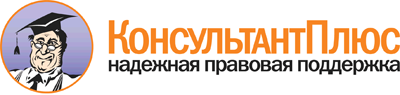  Приказ Минздрава России от 12.11.2012 N 901н
"Об утверждении Порядка оказания медицинской помощи населению по профилю "травматология и ортопедия"
(Зарегистрировано в Минюсте России 25.12.2012 N 26374) Документ предоставлен КонсультантПлюс

www.consultant.ru 

Дата сохранения: 22.10.2015 
  N  п/п    Наименование должности            Количество должностей         1.  Врач-травматолог-ортопед     1 на 15 тыс. взрослого населения;     1 на 12,5 тыс. детского населения     2.  Медицинская сестра           1 на 1 врача-травматолога-ортопеда    3.  Санитар                      1 на 3 кабинета                        N  п/п       Наименование оснащения (оборудования)           Требуемое     количество, шт.  1. Рабочее место врача-травматолога-ортопеда         по требованию     2. Рабочее место медицинской сестры                  по требованию     3. Негатоскоп                                        1                 4. Кушетка                                           1                 5. Весы медицинские                                  1                 6. Весы медицинские (для новорожденных)              1                 7. Ростомер                                          1                 8. Угломер складной                                  1                 9. Шина транспортная для нижних конечностей          1                10. Шина проволочная для верхних и нижних конечностей 2                11. Шина для фиксации кисти и пальцев                 3                12. Шина для лечения переломов ключицы у детей        1                13. Антистеплер для снятия скоб (швов)                1                14. Облучатель ультрафиолетовый бактерицидный для     помещений                                         по количеству    помещений         N  п/п     Наименование должности            Количество должностей         1. Заведующий отделением - врач-  травматолог-ортопед            1 на 40 коек и более                 2. Врач-травматолог-ортопед       1 на 20 коек                         3. Старшая медицинская сестра     1 на отделение                       4. Медицинская сестра палатная    (постовая)                     1 на 20 коек                         5. Медицинская сестра процедурной 1 на 40 коек                         6. Медицинская сестра             перевязочной                   1 на 40 коек;                       0,5 на 40 коек (для работы в        гипсовой)                            7. Санитар                        1 на 20 коек                         N  п/п      Наименование оснащения (оборудования)           Требуемое       количество, шт.  1.  Рабочее место заведующего дневным стационаром   по требованию      2.  Рабочее место врача-травматолога-ортопеда       по требованию      3.  Рабочее место медицинской сестры                по требованию      4.  Негатоскоп                                      по числу кабинетов 5.  Лампа потолочная операционная бестеневая        1                  6.  Светильник бестеневой передвижной               1                  7.  Кровати функциональные                          не менее 50% от    всех коек          8.  Кушетки медицинские                             по количеству      помещений          9.  Весы медицинские                                1                  10. Стетофонендоскоп                                1                  11. Измеритель артериального давления,              сфигмоманометр                                  не менее 1         12. Стол операционный (хирургический)               по требованию      13. Стол операционный (хирургический)               рентгеноконтрастный                             по требованию      14. Ортопедическая приставка к столу операционному  (хирургическому) рентгеноконтрастному           по требованию      15. Аспиратор (отсасыватель) хирургический          по требованию      16. Осветитель налобный                             1                  17. Электрохирургический блок с аргоноусиленной     коагуляцией                                     по требованию      18. Электрокоагулятор хирургический                 по требованию      19. Набор силовых инструментов для операций (дрель, осцилляторная пила, трепан)                     по требованию      20. Ультразвуковая мойка                            1                  21. Облучатель-рециркулятор воздуха                 ультрафиолетовый                                по количеству      помещений          22. Шкаф для инструментов                           1                  23. Шкаф для медикаментов                           1                  24. Шкаф медицинский для расходного материала       1                  25. Монитор с функциями электрокардиографа,         измерения артериального давления,               пульсоксиметрии, капнографии, контроля частоты  дыхательных сокращений                          по требованию      26. Дефибриллятор-монитор со встроенным             кардиостимулятором                              1                  27. Холодильник медицинский                         1                  28. Столик инструментальный                         2                  29. Контейнер (емкость) для предстерилизационной    очистки, дезинфекции и стерилизации медицинских изделий                                         3                  30. Комплект для сбора и сортировки медицинских     отходов                                         2                  31. Анализатор кислотно-основного равновесия крови  по требованию      32. Аппарат дыхательный ручной                      1                  33. Аппарат дыхательный ручной с баллоном           1                  34. Аппарат наркозно-дыхательный (для               ингаляционного наркоза)                         по требованию      35. Аппарат рентгенотелевизионный передвижной       хирургический с С-дугой                         по требованию      36. Комплект рентгензащиты (фартук, шапочка, очки,  ширма большая)                                  по требованию      37. Столик анестезиолога                            по требованию      38. Ларингоскоп светодиодный                        1                  39. Бронхофиброскоп (бронхоскоп гибкий) с           осветителем и отсасывателем                     по требованию      40. Аппарат для фильтрации реинфузируемой крови     по требованию      41. Стойка (штатив) для инфузионных систем          не менее 4         42. Сплит система кондиционирования воздуха (при    отсутствии централизованной системы)            не менее 1         43. Устройство для разрезания гипсовых повязок      (нож, ножницы, фреза)                           1                  44. Стол гипсовочный                                1                  45. Стерилизатор для инструментов                   не менее 2         46. Стерилизатор для инструментов электрический     (суховоздушный шкаф)                            по требованию      47. Подушка кислородная с эбонитовой воронкой       1                  48. Медицинский инструментарий                      по требованию      49. Набор инструментов для первичной хирургической  обработки                                       3                  50. Набор инструментов при повреждениях сухожилий   2                  51. Набор инструментов при переломах костей кисти и стоп                                            3                  52. Набор спиц разного диаметра и размера           по требованию      53. Набор винтов разного диаметра и размера для     остеосинтеза                                    по требованию      54. Набор канюлированных винтов разного диаметра и  размера для остеосинтеза                        по требованию      55. Набор пластин разного типа и размера для        накостного остеосинтеза                         20                 56. Набор стержней разного типа и размеров для      внутрикостного остеосинтеза                     10                 57. Набор аппаратов (спицевых и стержневых) разного типа и размера для чрезкожного остеосинтеза     костей таза                                     20                 58. Навигационная система для интрамедуллярного     остеосинтеза                                    по требованию      59. Набор инструментов для выполнения               ортопедических операций                         3                  60. Детский ортопедический набор пластин            15                 61. Артроскопическая стойка                         по требованию      62. Артроскопический набор для мелких суставов      по требованию      63. Артроскопический набор для локтевого, плечевого и коленного суставов                            по требованию      64. Набор инструментов для операций на стопе        2                  65. Антистеплер для снятия скоб (швов)              2                  66. Укладка "АнтиСПИД"                              1                  67. Укладка для оказания экстренной медицинской     помощи при анафилактическом шоке                1                   N  п/п       Наименование должности            Количество должностей       1. Заведующий отделением - врач-     травматолог-ортопед               1 на 40 коек и более              2. Врач-травматолог-ортопед          1 на 17 коек                      3. Старшая медицинская сестра        1 на отделение                    4. Медицинская сестра палатная       (постовая)                        4,75  на 20 коек для обеспечения круглосуточной работы             5. Медицинская сестра процедурной    1 на 40 коек                      6. Медицинская сестра перевязочной   1 на 40 коек;                    0,5 на 40 коек для работы в      гипсовой                          7. Младшая медицинская сестра по     уходу за больными                 4,75 на 20 коек для обеспечения  круглосуточной работы             8. Санитар                           1 на 20 коек для уборки          помещений;                       1 на 20 коек для работы в буфете  9. Сестра-хозяйка                    1 на отделение                    N  п/п        Наименование оснащения (оборудования)          Требуемое    количество, шт.  1. Рабочее место заведующего отделением                по требованию   2. Рабочее место врача-травматолога-ортопеда           по требованию   3. Рабочее место медицинской сестры                    по требованию   4. Негатоскоп                                             по числу       кабинетов     5. Лампа потолочная операционная бестеневая              не менее 2    6. Светильник бестеневой передвижной                     не менее 2    7. Кровати функциональные                               не менее 75%    от всех коек   8. Стол операционный (хирургический)                         1         9. Шкаф для инструментов                                     2        10. Шкаф для медикаментов                                     2        11. Шкаф медицинский для расходного материала                 2        12. Облучатель-рециркулятор воздуха ультрафиолетовый    по количеству     помещений    13. Ультразвуковая мойка                                      1        14. Осветитель налобный                                       1        15. Аспиратор (отсасыватель) хирургический                    1        16. Электрокоагулятор хирургический                           1        17. Набор силовых инструментов для операций (дрель,    осцилляторная пила, трепан)                               1        18. Столик инструментальный                                   2        19. Контейнер (емкость) для предстерилизационной       очистки, дезинфекции и стерилизации медицинских    изделий                                                   3        20. Комплект для сбора и сортировки медицинских        отходов                                                   2        21. Холодильник медицинский                               не менее 1   22. Сплит система кондиционирования воздуха (при       отсутствии централизованной системы)                  не менее 1   23. Стойка (штатив) для инфузионных систем                не менее 7   24. Монитор с функциями электрокардиографа, измерения  артериального давления, пульсоксиметрии,           капнографии, контроля частоты дыхательных          сокращений                                                1        25. Дефибриллятор-монитор со встроенным                кардиостимулятором                                        1        26. Анализатор кислотно-основного равновесия крови      по требованию  27. Аппарат дыхательный ручной                                1        28. Аппарат дыхательный ручной с баллоном                     1        29. Ларингоскоп светодиодный                                  2        30. Устройство для разрезания гипсовых повязок (нож,   ножницы, фреза)                                           1        31. Стол гипсовочный                                          1        32. Стерилизатор для инструментов                             3        33. Стерилизатор для инструментов электрический        (суховоздушный шкаф)                                по требованию  34. Подушка кислородная с эбонитовой воронкой                 1        35. Медицинский инструментарий                          по требованию  36. Набор инструментов для первичной хирургической     обработки                                                 3        37. Шины Беллера для скелетного вытяжения                     20       38. Набор грузов для скелетного вытяжения                     20       39. Набор спиц разного диаметра и размера                не менее 10   40. Антистеплер для снятия скоб (швов)                        2         N  п/п        Наименование оснащения (оборудования)          Требуемое    количество, шт.  1. Рабочее место заведующего отделением                      1         2. Рабочее место операционной медицинской сестры       по требованию   3. Негатоскоп                                                1         4. Лампа потолочная операционная бестеневая              не менее 1    5. Светильник бестеневой передвижной                     не менее 1    6. Стол операционный (хирургический)                         1         7. Стол операционный (хирургический)                  рентгеноконтрастный                                 по требованию   8. Ортопедическая приставка к столу операционному     (хирургическому) рентгеноконтрастному               по требованию   9. Аспиратор (отсасыватель) хирургический                не менее 1   10. Осветитель налобный                                   не менее 1   11. Электрохирургический блок с аргоноусиленной        коагуляцией                                         по требованию  12. Электрокоагулятор хирургический                           1        13. Набор силовых инструментов для операций (дрель,    осцилляторная пила, трепан)                               2        14. Ультразвуковая мойка                                      1        15. Облучатель-рециркулятор воздуха ультрафиолетовый    по количеству     помещений    16. Шкаф для инструментов                                 не менее 1   17. Шкаф для медикаментов                                 не менее 1   18. Шкаф медицинский для расходного материала             не менее 1   19. Монитор с функциями электрокардиографа, измерения  артериального давления, пульсоксиметрии,           капнографии, контроля частоты дыхательных          сокращений                                                1        20. Дефибриллятор-монитор со встроенным                кардиостимулятором                                        1        21. Холодильник медицинский                               не менее 2   22. Столик инструментальный                                   2        23. Контейнер (емкость) для предстерилизационной       очистки, дезинфекции и стерилизации медицинских    изделий                                                   3        24. Комплект для сбора и сортировки медицинских        отходов                                                   2        25. Анализатор кислотно-основного равновесия крови      по требованию  26. Аппарат дыхательный ручной                                1        27. Аппарат дыхательный ручной с баллоном                     1        28. Аппарат наркозно-дыхательный (для ингаляционного   наркоза)                                                  1        29. Аппарат рентгенотелевизионный передвижной          хирургический с С-дугой                             по требованию  30. Комплект рентгензащиты (фартук, шапочка, очки,     ширма большая)                                      по требованию  31. Столик анестезиолога                                      2        32. Ларингоскоп светодиодный                                  2        33. Бронхофиброскоп (бронхоскоп гибкий) с осветителем  и отсасывателем                                           1        34. Аппарат для фильтрации реинфузируемой крови         по требованию  35. Стойка (штатив) для инфузионных систем                не менее 2   36. Инфузомат                                                 1        37. Сплит система кондиционирования воздуха (при       отсутствии централизованной системы)                  не менее 1   38. Стерилизатор для инструментов                             3        39. Стерилизатор для инструментов электрический        (суховоздушный шкаф)                                по требованию  40. Подушка кислородная с эбонитовой воронкой                 1        41. Медицинский инструментарий                          по требованию  42. Набор травматологический большой для оказания      скорой помощи                                             2        43. Набор инструментов при повреждениях сухожилий             2        44. Набор инструментов при переломах костей кисти и    стоп                                                      3        45. Набор инструментов для скелетного вытяжения               20       46. Шины Беллера для скелетного вытяжения                     20       47. Набор грузов для скелетного вытяжения                     20       48. Набор спиц разного диаметра и размера                не менее 20   49. Набор винтов разного диаметра и размера для        остеосинтеза                                         не менее 20   50. Набор канюлированных винтов разного диаметра и     размера для остеосинтеза                             не менее 20   51. Набор пластин разного типа и размера для           накостного остеосинтеза                              не менее 30   52. Набор стержней разного типа и размеров для         внутрикостного остеосинтеза                          не менее 20   53. Набор аппаратов (спицевых и стержневых) разного    типа и размера для чрезкожного остеосинтеза костей таза                                                 не менее 20   54. Набор инструментов при переломах костей таза        по требованию  55. Набор пластин разного типа и размера для           накостного остеосинтеза костей таза                  не менее 10   56. Набор аппаратов (стержневых) разного типа и        размера для чрескостного остеосинтеза костей таза     не менее 5   57. Навигационная система для интрамедуллярного        остеосинтеза                                              1        58. Набор инструментов для трепанации черепа              не менее 1   59. Набор инструментов для декомпрессивной             ляминэктомии                                              2        60. Набор инструментов при переломах тел позвонков            3        61. Набор инструментов для выполнения ортопедических   операций                                                  3        62. Детский ортопедический набор пластин                      15       63. Набор инструментов для эндопротезирования суставов  по требованию  64. Наборы эндопротезов разного типа и размеров для    эндопротезирования различных суставов               по требованию  65. Артроскопическая стойка                             по требованию  66. Артроскопический набор для мелких суставов          по требованию  67. Артроскопический набор для локтевого, плечевого и  коленного суставов                                  по требованию  68. Артроскопический набор для тазобедренного сустава   по требованию  69. Набор инструментов при операциях на позвоночнике    по требованию  70. Набор инструментов для операций на стопе                  1        71. Набор инструментов для микрохирургических операций  по требованию  72. Операционный микроскоп                              по требованию   N  п/п      Наименование должности            Количество должностей        1. Заведующий - врач-травматолог-  ортопед                                          1                  2. Врач-травматолог-ортопед        1 на 15 тыс. взрослого населения;  1 на 12,5 тыс. детского населения   3. Медицинская сестра              1 на 1 врача-травматолога-ортопеда  4. Санитар                         1 на 3 кабинета                     N  п/п      Наименование оснащения (оборудования)          Требуемое        количество, шт.    1. Рабочее место заведующего                               1           2. Рабочее место врача-травматолога-ортопеда         по требованию     3. Рабочее место медицинской сестры                  по требованию     4. Негатоскоп                                              1           5. Кушетка                                           по количеству         помещений       6. Весы медицинские                                        1           7. Ростомер                                                1           8. Угломер складной                                        1           9. Шина транспортная для нижних конечностей                1          10. Шина проволочная для верхних и нижних          конечностей                                             2          11. Шина для фиксации кисти и пальцев                       3          12. Шина для лечения переломов ключицы у детей              1          13. Деротационная шина                                      2          14. Аппарат для репозиции костей предплечья           по требованию    15. Аппарат для репозиции лодыжек и пяточной кости    по требованию    16. Набор силовых инструментов для операций        (дрель, осцилляторная пила, трепан)                     1          17. Набор спиц разного диаметра и размера                   2          18. Устройство для разрезания гипсовых повязок     (нож, ножницы, фреза)                                   1          19. Антистеплер для снятия скоб (швов)                      1          20. Стерилизатор для инструментов                       не менее 1     21. Стерилизатор для инструментов электрический    (суховоздушный шкаф)                              по требованию    22. Подушка кислородная с эбонитовой воронкой               1          23. Облучатель ультрафиолетовый бактерицидный для  помещений                                         по количеству         помещений      24. Измеритель артериального давления,             сфигмоманометр                                          1          25. Укладка для оказания экстренной медицинской    помощи при анафилактическом шоке                        1           N  п/п      Наименование должности            Количество должностей        1. Заведующий поликлиническим      отделением - врач-травматолог-  ортопед                         1 на 8 и более врачей-             травматологов-ортопедов             2. Врач-травматолог-ортопед        1 на 15 тыс. взрослого населения;  1 на 12,5 тыс. детского населения   3. Медицинская сестра              1 на 1 врача-травматолога-ортопеда  4. Санитар                         1 на 3 кабинета                     N  п/п       Наименование оснащения (оборудования)           Требуемое     количество, шт.   1.Рабочее место заведующего поликлиникой                    1          2.Рабочее место врача-травматолога-ортопеда           по количеству      кабинетов      3.Рабочее место медицинской сестры                    по количеству      кабинетов      4.Негатоскоп                                          по количеству      кабинетов      5.Кушетка                                             по количеству      кабинетов      6.Весы медицинские                                    по количеству      кабинетов      7.Весы медицинские (для новорожденных)                по количеству      кабинетов      8.Ростомер                                            по количеству      кабинетов      9.Угломер складной                                    по количеству      кабинетов     10.Шина транспортная для нижних конечностей                  2         11.Шина проволочная для верхних и нижних конечностей         2         12.Шина для фиксации кисти и пальцев                         5         13.Шина для лечения переломов ключицы у детей                2         14.Антистеплер для снятия скоб (швов)                        1         15.Облучатель ультрафиолетовый бактерицидный для     помещений                                           по количеству      помещений    